УФСИН РОССИИ по ТУЛЬСКОЙ ОБЛАСТИМ. Тореза ул., . Тула, 300012; тел: (4872)32-97-74; 32-97-76 		тел./факс: (4872)31-84-06. www.71.fsin.su, e-mail: po_ufsin71@mail.ru	август  2019 г.	Обращаем Ваше внимание!Постановлением Правительства РФ от 26.12.2013 №1292 утвержден перечень товаров (работ, услуг), производимых (выполняемых, оказываемых) учреждениями и предприятиями уголовно-исполнительной системы, закупка которых может осуществляться заказчиком у единственного поставщика (подрядчика, исполнителя)	Учреждения УФСИН России по Тульской области обеспечены: производственным оборудованием (токарными, фрезерными, сверлильными, шлифовальными станками, прессами усилием до 500 тн), деревообрабатывающим и швейным оборудованием.                Возможно изготовление продукции по индивидуальным заказам.  	Практически все учреждения УФСИН России по Тульской области в настоящее время располагают свободными производственными площадями, заинтересованы в размещении Ваших заказов  по изготовлению продукции и услугах различного производственного характера. Контактные данные учреждений:1. ФКУ ИК-1    Комсомольский мкр., Донской г., Тульская обл., 301781
   Зам. начальника учреждения – (48746) 4-12-06 (доб.106)  
   Отдел сбыта- т/ф: (48746) 4-11-01  
   E-mail:poshiff@mail.ru 
2. ФКУ ИК-2    М. Тореза ул., 11-а, Тула г., 300012
     Зам. начальника учреждения – (4872) 31-29-08          Отдел сбыта – тел/факс (4872)31-23-01.    E-mail: ctao-ik2-71@mail.ru     
3. ФКУ ЛИУ-3 Озерный пос., 1-а, г. Тула, 300911 
     Зам. начальника учреждения – (4872) 32-97-33 (доб 151)     Отдел сбыта – (4872) 32-97-33    (доб.135)       www.liu3.ru E-mail: ozero-3@mail.ru4. ФКУ ИК-4    Белая Гора пос., Плавск г., Тульская обл., 301470
    Зам. начальника учреждения – (48752)-6-47-41.         Отдел сбыта – тел/факс (48752) 2-42-77, 2-12-36  
    E-mail: kolonia-400@bk.ru   5. ФКУ ИК-5    Тульская обл., г. Донской, мкр. Шахтерский, ул. Луговая,1а
     Зам. начальника учреждения – (48746)-3-52-52 ( доб.106)         Отдел сбыта –  т/ф (48746) 3-54-61, 3-52-20
     E-mail:don.tex@mail.ru 
6. ФКУ ИК-6    Центральная ул., 27, Новомосковск г., Тульская обл., 301654
     Зам. начальника учреждения –  (48762)4-04-76 (доб.106)     Отдел сбыта –т/ф (48762) 4-04-76,(доб.144)       Е-mail:ik672@mail.ru           
7. ФКУ ИК-7    Социалистический мкр., Щекино г., Тульская обл., 301218
     Зам. начальника учреждения – (48751)5-33-92 (доб.106)
    Отдел сбыта – т/ф (48751)5-33-92 (доб.112) 
    E-mail: marketingik7@mail.ru8.  ФКУ КП-8  пос. Бородинский ,  Киреевский район,  Тульская обл., 301273,    Зам. начальника учреждения – (48754)  4-61-01   Е-mail: fgukp8@mail.ruФЕДЕРАЛЬНАЯ  СЛУЖБА  ИСПОЛНЕНИЯ  НАКАЗАНИЙ№ п/пНаименование изделияЕд. изм.Ед. изм.Ед. изм.Цена , руб.УЧРЕЖДЕНИЕ ФКУ ИК-1УЧРЕЖДЕНИЕ ФКУ ИК-1УЧРЕЖДЕНИЕ ФКУ ИК-1УЧРЕЖДЕНИЕ ФКУ ИК-1УЧРЕЖДЕНИЕ ФКУ ИК-1УЧРЕЖДЕНИЕ ФКУ ИК-1ТОВАРЫТОВАРЫТОВАРЫТОВАРЫТОВАРЫТОВАРЫКостюм рабочий (В соответствии с техническим описанием заказчика)компл.компл.компл.От 950,0Костюм х/б  (в соответствии с техническим  описанием заказчика)компл.компл.компл.От 1000,0Куртка ПШ ( ТУ 8557-1218-08570932-2006 Извещение №1)компл.компл.компл.От 2000,0брюки ПШ (ТУ 8555—1218-08570932-2006 Извещение №1)компл.компл.компл.От 1600,0юбка ПШ (ТУ 8559-126-085570932-2007)штштштот 800,0галстук мужской (УИС) ТУ 8157-120-08570932-2006штштшт101,0фуражка летняя (УИС) ТУ 8568-137-08570932-2007штштшт203,0костюм летний маскирующей расцветки мужской (ТУ 8554-138-08570932-2007)компл.компл.компл.От 1640,0кованая продукцияот 1000,0мясо свинины (ГОСТ 31476-2012)кгкгкг211,8молоко питьевое пастеризованное м.д.ж.2,5% (ГОСТ 31450-2013)ллл40,0блок стеновой в ассортименте (цемент М-500, керамзит фр. 0-5,5-10,пеноплекс)штштштот 220,0сувенирная продукцияштштштот 700,0УСЛУГИУСЛУГИУСЛУГИУСЛУГИУСЛУГИУСЛУГИпо пошиву (спецодежда, постельное белье)       шт       шт       штот 150,0       15.по распиловке пиломатериалаштштштот 900,0       16.по ремонту автомобилейштштштот 1000,0       17.по металлообработкештштшт400,0УЧРЕЖДЕНИЕ ФКУ ИК-2УЧРЕЖДЕНИЕ ФКУ ИК-2УЧРЕЖДЕНИЕ ФКУ ИК-2УЧРЕЖДЕНИЕ ФКУ ИК-2УЧРЕЖДЕНИЕ ФКУ ИК-2УЧРЕЖДЕНИЕ ФКУ ИК-2	                ТОВАРЫ18.Матрац с наполнителем из синтетических волокон тип А (размер 186х70х8,5) шт шт шт 1426,019.Подушка с наполнителем из синтетического волокна тип А ( 60х50)штштшт254,020.Набор дорожный (используемый для личной гигиены) для осужденных мужчинкомпл.компл.компл.57,021.Набор дорожный (используемый для личной гигиены )для подозреваемых, обвиняемых мужчин компл.     компл.     компл.     52,7122Набор дорожный (используемый для личной гигиены ) для осужденных женщинкомпл.компл.компл.56,1523.Набор дорожный (используемый для личной гигиены) дл  подозреваемых, обвиняемых женщинкомпл.компл.компл.52,0524.Одеяло полушерстяное (полотно одеяльное полушерстяное 250х130-140)штштшт708,025.Печеньекгкгкг132,026.Куры грилькгкгкг182,5УСЛУГИУСЛУГИУСЛУГИУСЛУГИУСЛУГИУСЛУГИ       27.Сборка светильниковшт шт шт 150,028.отделение резины от каркасаштштшт3,129.Пошив мешка для денежных средствшт шт шт 24,730.Фальцовка пакетов бумажныхштштшт1,731.Сборка сланцевштштшт1,332.Сборка искусственных цветовштштшт05,0УЧРЕЖДЕНИЕ  ФКУ  ЛИУ-3УЧРЕЖДЕНИЕ  ФКУ  ЛИУ-3УЧРЕЖДЕНИЕ  ФКУ  ЛИУ-3УЧРЕЖДЕНИЕ  ФКУ  ЛИУ-3УЧРЕЖДЕНИЕ  ФКУ  ЛИУ-3УЧРЕЖДЕНИЕ  ФКУ  ЛИУ-3ТОВАРЫ  ТОВАРЫ  ТОВАРЫ  ТОВАРЫ  ТОВАРЫ  ТОВАРЫ  33.Ерш технический ( в ассортименте)штштштот 12,034.Деревянный ящик (1050х400х380)штштшт1175,035.Деревянный ящик (1280х400х380)штштшт1340,0Пиломатериал обрезноймзмзмз10500,036.Плитка «Бельгийская мостовая» 210х210х60       м2       м2       м2390,037.Тротуарная плитка 300х300х30       м2       м2       м2380,038.Тротуарная плитка 350х350х50       м2       м2       м2390,039.Тротуарная плитка 400х400х50       м2       м2       м2390,040.Водосток 350х25х85       шт       шт       шт75,041.Порог 500х200х35       шт       шт       шт55,042.Бордюрный камень 500х100х15       шт       шт       шт75,0 УСЛУГИ УСЛУГИ УСЛУГИ УСЛУГИ УСЛУГИ УСЛУГИ43.Услуга  распиловки пиломатериала       м3       м3       м31500,044.Услуги по пошивудоговорнаяУЧРЕЖДЕНИЕ ФКУ ИК-4УЧРЕЖДЕНИЕ ФКУ ИК-4УЧРЕЖДЕНИЕ ФКУ ИК-4УЧРЕЖДЕНИЕ ФКУ ИК-4УЧРЕЖДЕНИЕ ФКУ ИК-4УЧРЕЖДЕНИЕ ФКУ ИК-4ТОВАРЫТОВАРЫТОВАРЫТОВАРЫТОВАРЫТОВАРЫ45.Вентиляторы ЭРВ-72-2-№ 3,15 (0,25/1400)       шт       шт       шт32400,046.Вентилятор ЭРВ-72-2-№4 (0,37/1000)      шт      шт      шт35400,047.Бункер БН-8 (3470х2115х1320 сталь толщ.2 мм)      шт      шт      шт31200,048.Бункер  БН-10 (3470х1780х1725 толщ.2-3 мм)      шт      шт      шт39000,049.Бункер БН-12 закрытого типа (3250х1860х1850 толщ.3мм)      шт             шт             шт       60000,050.Контейнер для мусора (935х705х1060, толщ.2мм)      шт      шт      шт6600,051.Контейнер для мусора с крышкой (935х705х1060) толщ.2 мм      шт      шт      шт8160,052.Контейнер для мусора 935х705х1060 (сталь 2 мм объем 0,8м3  с крышкой  толщ.1,5 мм ,на колесах)      шт      шт      шт12600,053.Урна УР-33 напольная переносная , ножки из трубы (400х300х560 сталь 1,5 мм объем 29л)       шт       шт       шт1860,054.Урна УР-32 стационарная (400х300х860 сталь 1,5 мм, объем 29 л)        шт       шт       шт1620,055.Лавка переносная 2,0х0,7х1,0 м ( со спинкой и подлокотниками)       шт       шт       шт4800,056.Лавка переносная 2,0х0,7х0,9м ( со спинкой , без подлокотников)       шт       шт       шт4800,057.Лавка парковая с навесом из поликарбоната 2,1х1,8 м       шт       шт       шт9000,058.Скамейка переносная 1,5х0,5х0,5 ( без спинки, без подлокотников)       шт       шт       шт3000,059.Двери камерные металлические       шт       шт       шт2360060.Нарды 600х300 с художественной резкой       шт       шт       шт4620,0        61             Костюм для осужденных мужчин (ткань полиэфирно-хлопковая, г/к с водоотталкивающей отделкой арт.1314 УИС плотность 140г/м2)       компл.      компл.      компл.750,062.    Майки мужские (полотно трикотажное из х/б пряжи, кулирная  гладь, плотность 140 г/м2)штшт120,0120,063.Трусы мужские (бязь г/к ,плотность 138 г/м2)шт шт 81,281,264.  Квашение капусты кгкг34,4234,42 65.Маринование кабачковкгкг45,045,0	                 УСЛУГИ 66.Услуга по пошиву скатерти кухонной штшт19,519,5 67. Услуга по пошиву чехлов для одеждыштшт12,512,5 68.Услуга по пошиву жилета сигнальногоштшт10,610,6 69 Услуга по изготовлению косметичекштшт5,85,8 70.Услуга по изготовлению гофрированного фартукакомпл.компл.1100,01100,0 71.Услуга по изготовлению сильфоновштшт870,0870,0  72.Услуга по изготовлению троса автомобильного штшт1,61,6 73.Услуга по сборке пакетов бумажных подарочныхштшт3,03,074.Услуга по сборке мозаики и пазловштшт0,830,8375.Услуга по ремонту машинштштдоговорнаядоговорнаяУЧРЕЖДЕНИЕ  ФКУ ИК-5 76.       ТОВАРЫ77.Наволочка 70х70 (ткань х/б с содержанием 100% хлопкового волокна. плотность  ткани 140 г/м2) штшт97,097,078.наперник 70х70 ,тик 160 г/м2, тон окраски- светлыйштшт140,0140,079.Простынь полуторная 214х143 (ткань х/б с содержанием  100% хлопкового волокна, плотность ткани 140 мг/м2) шт шт 285,0285,080.Пододеяльник полуторный  215х143 ( ткань х/б  с содержанием 100% хлопкового волокна, плотность не менее 140 г/м2) штшт392,0392,081.Полотенце вафельное 40х70 ( ткань х/б с содержанием  100% хлопкового волокна,  плотность 140 г/м2)штшт51,051,082.Пеленка легкая 80х150 (ткань х/б ( ткань х/б с содержанием 100% хлопкового волокна,  плотность 140 г/м2) штшт117,0117,083.Комбинезон одноразовый «Каспер» ( материал спанбонд плотность 20 г/м2)штшт33,633,684.Комбинезон одноразовый  «Каспер» ( материал спанбонд плотность 55г/м2) с клапаномштшт55,555,585.Халат рабочий (мужской, женский) ткань диагональ (100% хлопок плотность 250г/м2)штшт580,0580,086.Куртка рабочая утепленная (мужская, женская) ткань смесовая 190 г/м, супатная застежка на пуговицы, утеплитель синтепон в 3 слоя, лента СОП штшт1500,01500,087.Костюм рабочий летний (мужской, женский) куртка, полукомбинезон ткань смесовая 190 г/м, супатная застежка на пуговицы  компл.компл.1250,01250,088.Костюм рабочий зимний (мужской, женский ) куртка,  полукомбинезон, ткань  смесовая 190 г/м, супатная застежка  на пуговицы, утеплитель синтепон в 3 слоя, лента  СОП  комл.комл.2400,02400,089.Полукомбинезон рабочий (летний) ткань смесовая 190 г/м,  супатная застежка на пуговицы штшт600,0600,090.Рукавицы рабочие матерчатые без наладонника ,ткань х/б  двунитка плотность 240 г/м2парапара37,037,091.Рукавицы рабочие брезентовые без наладонника для защиты от механических воздействий , от искр, брызг расплавленного металла, материал брезент плотность 530 г/мпарапара43,043,092.Рукавицы утепленные, ткань  х/б двунитка плотность ткани 240 г/м2, утеплитель ватин  парапара89,089,093.табурет ТБ-2 370х370х450 деревянный, покрытие- краска ПФ115штшт670,0670,094.Тумбочка ТП-1 450х450х1020 плита ЛДСПшт шт 3200,03200,095.ящик для песка  0,3 м3 (1000х500х750) без крышки, металл 2 мм штшт3800,03800,096.Контейнер мусорный объем 0,75 м3, в зависимости от толщины стенок металла, наличия ухватов, материала обвязки, наличия ножек, покрытия штшт5750,05750,097.Бункер  БН-8, 3480х1880х1370 объем 8м3 , лист 2-3 мм, покрытие грунт ПФ02, эмаль ПФ -115                                                                                                           штшт33800,033800,098.Урна УР-32 430х300х1150 ( с учетом размера под бетонирование) металл-2 мм. Окраска порошковая, перекиднаяштшт4270,04270,0	       	          РАБОТЫ99.Распиловка круглого лесам3м3900,0900,0100.Пошив заготовок верха обуви  ( в зависимости от сложности работы)парапараот 6,3от 6,3101.Изготовление нардштшт2780,02780,0102.Изготовление икон, шкатулок и др.сувенирной продукцииштштот 470-3000,0от 470-3000,0103.Металлообработка ( в зависимости от сложности работы)штштдоговорнаядоговорная104.Работа по пошиву рабочей одежды летней в ассортиментештштдо 250,0до 250,0105.работа по пошиву рабочей одежды зимней в ассортименте шт шт до 400,0до 400,0106.Работа по пошиву наволочкиштшт27,027,0107.Работа по пошиву простыни (214х143)штшт35,035,0108.Работа по пошиву пододеяльника полуторного 215х143штшт113,0113,0109.Работа по пошиву полотенца вафельного 40х70штшт15,015,0110.Прочие изделия из дерева  (табурет, тумбочка, штакетник и т.д.)штшт15,015,0           УСЛУГИ           УСЛУГИ111.Пескоструйная обработкам2200,0200,0200,0112.Сушка круглого лесам31300,01300,01300,0113.Покраска металлических изделий (грунт,эмаль.сольвент)м2350,0350,0350,0                                      УЧРЕЖДЕНИЕ ФКУ ИК-6                                      УЧРЕЖДЕНИЕ ФКУ ИК-6                                      УЧРЕЖДЕНИЕ ФКУ ИК-6                                      УЧРЕЖДЕНИЕ ФКУ ИК-6                                      УЧРЕЖДЕНИЕ ФКУ ИК-6                                      УЧРЕЖДЕНИЕ ФКУ ИК-6                                                          ТОВАРЫ                 114.Мясо свинины  ГОСТ 31476-2012кг211,8211,8211,8115.Субпродукты мясные (свиные) мякотные ГОСТ 32244-2013кг120,7120,7120,7116.Субпродукты мясные (свиные) шерстные ГОСТ 32244-2013кг60,360,360,3117.Яйцо столовое куриное ГОСТ 31654-2012шт5,25,25,2118.Тушка кур 1 сортакг120,7120,7120,7119.Простыня для осужденных ( материал бязь х/б отбеленная, плотность 138 г/м2.  (2,14х1,16)шт182,55182,55182,55120.Наволочка подушечная верхняя для осужденных ( материал бязь х/б отбеленная, плотность 138 г/м2 (0,6х0,5)шт79,779,779,7121.Куртка поварская мужская (бязь х/б отбеленная, плотность 138 г/мм2,  куртка с центральной бортовой застежкой на три петли ( на левой полочке) и пуговицы (на правой полочке) , отложным воротником ,верхним накладным карманом ( на левой полочке) и втачными  рукавами шт189,0189,0189,0122.Колпак поварской мужской (материал бязь х/б , плотность 138 г/м2. Головной убор – в виде пилотки с завязкамишт56,156,156,1123.Брюки поварские мужские (материал –бязь  х/б отбеленная,плотность 138 г/м2.Брюки прямые, по линии талии стянутые эластичной лентой ( в два ряда)  с накладным карманом на правой задней половинке.Шт117,2117,2117,2124.Индивидуальный рацион питания для спецконтингента  Вариант №1 Предназначен для обеспечения питания осужденных к лишению свободы ,подозреваемых и обвиняемых в совершении преступлений ,в случаях, если предоставление горячей пищи невозможно. Шт184,0184,0184,0125.Одноразовый (промежуточный) рацион питания для сотрудников УИСшт115,15115,15115,15126.Индивидуальный рацион питания для спецконтингента  Вариант № 2шт272,7272,7272,7127.Нарды ( изделие из доски обрезной, размер готового изделия 40х30х7 см, покрытое лаком.)шт2700,02700,02700,0                                          УСЛУГИ128.Услуги по производству пленкикг7,37,37,3129.Услуги по производству пакетовкг10,410,410,4130.Услуги по заточке ножницшт5,65,65,6131.Услуги по пошиву халатовшт4,954,954,95132.Услуги по пошиву туфель комнатныхпар3,253,253,25                         УЧРЕЖДЕНИЕ ФКУ ИК-7                                             ТОВАР133.Ограда ритуальная (2500х2000х500) материал-профиль 20х20шт12500,012500,012500,0134.Контейнер 0,75м3 (980х940х840) шт12500,012500,012500,0135.Решетка декоративная РД 01м23000,03000,03000,0136.Дверь металлическая (900х2000) толщ.3-8ммшт14800,014800,014800,0137.Нарды (500х550х60)  (материал-липа)шт2500,02500,02500,0138.Нарды 9660х310х60) (материал-липа)шт3500,03500,03500,0139.Икона складная (липа) (660х250)шт1500,01500,01500,0140.шкатулка-ларец 3-х яруснаяшт1600,01600,01600,0141.рамка двойная для фотографий шт600,0600,0600,0142.бессрочный календарь (деревянный)шт600,0600,0600,0143.Крест деревянныйшт1300,01300,01300,0144.Сувенирный набор кухонный  (730х590) 6 предметовшт1300,01300,01300,0145.Урна металлическая 280х400 V-40лшт1730,01730,01730,0	    УСЛУГИ146.Ванночка для сварки арматурышт52,052,052,0147.Изготовление металлоконструкцийтн32000,032000,032000,0148.Услуги по пошиву сумки хозяйственнойшт56,056,056,0149.Услуги по пошиву рюкзаков для малоимущих шт70,070,070,0150. Услуги по пошиву сумки М-198 Ж на колесахшт115,0115,0115,0151.Услуги по пошиву сумки М-76 на колесах  шт85,085,085,0152.Услуги по пошиву сумки М-53 на колесахшт97,097,097,0153.Саквояжшт75,075,075,0154.Пакеты полиэтиленовые  (сборка)шт1,01,01,0155. Ремонт легковых и грузовых автомобилейдоговорнаядоговорнаядоговорная156.Услуги по распиловке круглого леса м31400,01400,01400,0157. Услуги по изготовлению чехла под одеждушт39,039,039,0  УЧРЕЖДЕНИЕ ФКУ КП-8      ТОВАР158.Картофель продовольственный поздних сортовкг12,112,112,1159.Свекла столовая свежая (поздняя)кг12,112,112,1160.Мясо свинина 1 категории 2 класса в полутушах замороженноыекг 211,8211,8211,8161.Субпродукты мясные (свиные) мякотные замороженные (2 категория)кг120,7120,7120,7162.Субпродукты мясные (свиные) шерстные замороженные ( 2категория)кг60,360,360,3163.Мясо говядины 1 категории замороженные в полутушах и четвертинахкг252,4252,4252,4 164.Субпродукты мясные (говяжьи) мякотные замороженные (1 категория) кг120,7120,7120,7165.Субпродукты мясные (говяжьи) шерстные замороженные (2 категория)кг60,360,360,3166.Тушки кур 1 сорта потрошенные,замороженныекг120,7120,7120,7167.Яйцо куриноешт 5,25,25,2168.Мука пшеничная 2 сорткг20,520,520,5169.Комбикорм свинойкг12,9512,9512,95170.Комбикорм полнорационный для птицы (куриный)кг20,920,920,9                            УЧРЕЖДЕНИЕ ФКУ  АВК                                                ТОВАР171.Полотенце для осужденных тип А (45х80) материал 100% хлопок. Плотность  200г/м2шт50,9650,9650,96172.Полотенце для осужденных тип Б (45х120) плотность ткани 200г/м2. 100% хлопокшт68,6468,6468,64                                              УСЛУГИ173.Стирка прямого бельякг84,384,384,3174.Предоставление мест временного проживания в пансионате «Окский»сутки1800,01800,01800,0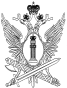 